ZAHTJEVbanke/mikrokreditnog društva/„Pošta Srpske“Podaci o podnosiocu zahtjeva: banci/mikrokreditnom društvu/„Poštama Srpske“ Prilozi: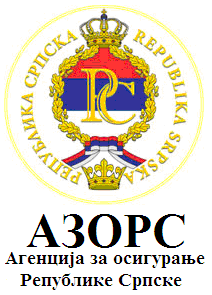 Republika SrpskaAgencija za osiguranje Republike SrpskeObrazac ZP-4za izdavanje dozvole za obavljanje djelatnosti zastupanja u osiguranju i upis u Registar društava za zastupanje u osiguranju Poslovno ime:      Poslovno ime:      Sjedište:      Sjedište:          Registrovano kod:          Registrovano kod:      Reg. uložak broj:      Zakonski zastupnik:      Zakonski zastupnik:      Naziv i sjedište organizacione jedinice za zastupanje u osiguranju:1.aktuelni izvod iz registra poslovnih subjekata za podnosioca zahtjeva2.izmjene osnivačkog akta/Statuta (notarski potvrđene ili ovjerene) – upisana djelatnost zastupanja u osiguranju3.odluka o osnivanju organizacione jedinice za zastupanje u osiguranju 4.odluka o imenovanju rukovodioca organizacione jedinice za zastupanje u osiguranju iz reda ovlašćenih i registrovanih zastupnika u osiguranju(unijeti registarski broj ovlašćenog zastupnika_     _)5.poslovni i finansijski plan za prve dvije godine poslovanja6.dokumenta o poslovnom prostoru sjedišta organizacione jedinice (dokaz o vlasništvu na poslovnom prostoru ili o drugom pravnom osnovu za držanje i upotrebu poslovnog prostora)7.ovjerena izjava o povezanim licima sa dokazom o povezanosti putem vlasništva na kapitalu ili na drugi način sa: društvom za osiguranje, društvom za zastupanje u osiguranju ili brokerskim društvom u osiguranju i spisak lica sa ličnim interesom u skladu sa članom 34. Zakona o privrednim društvima ili ovjerena izjava da nema povezanih lica i lica sa ličnim interesom8.kopija uplatnice o uplaćenoj naknadi na račun Agencije – član 6. stav 1. tarifa I, tarifni stav 6 Odluke o tarifama i naknadama Agencije za osiguranje Republike Srpske („Službeni glasnik Republike Srpske“, broj 56/10)  9.izvod iz registra poslovnih subjekata (registrovana dopuna djelatnosti) - prilaže se nakon upisa Mjesto i datum podnošenja zahtjeva:      Mjesto i datum podnošenja zahtjeva:      Mjesto i datum podnošenja zahtjeva:      Potpis/pečat za podnosioca zahtjeva:      Potpis/pečat za podnosioca zahtjeva:      Potpis/pečat za podnosioca zahtjeva:      